                                          Obec  Zámrsky         U s n e s e n í   č. 3/2012  ze  zasedání   zastupitelstva  obce  Zámrsky,     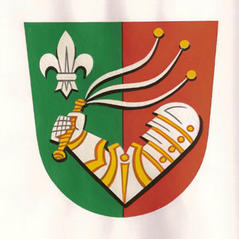                                konaného dne   2. 5. 2012  na obecním úřadu  v ZámrskáchZastupitelstvo obce  projednalo:Smlouvu o  provedení překládky vedení veřejné komunikační sítě mezi obcí Zámrsky a firmou Telefonica CR, a.s.Žádost Nadačního fondu Adventního společenství sobotního odpočinutí o povolení směrovky pro pekařství a pizzeriiZastupitelstvo obce  vzalo na  vědomí:Smlouvu o sdružených službách dodávky elektřiny s dodavatelem ČEZ Prodej  s.r.o., uzavření smluv bylo schváleno v prosinci 2011, smlouvy doposud nebyly uzavřenyOznámení  Olomouckého kraje o přidělení investičního příspěvku na Rekonstrukci veřejného prostranství vedle sportovně rekreačního  areálu Zastupitelstvo obce  po projednání schvaluje:Uzavření „Smlouvy o podmínkách napojení, o spolupráci a součinnosti při  realizaci plynárenského zařízení a o smlouvě budoucí kupní“, mezi Obcí Zámrsky jako investor a SMP Net, s.r.o. se sídlem Ostrava, Moravská Ostrava,           hlasovní - pro  5 hlasůZaložení  „Valašské vodohospodářské společnosti a.s.“            hlasování – pro 6 hlasůDodatek  č.4  ke smlouvě o závazku veřejné služby č. 2012100-09  uzavřené dne 2.1.2009   včetně dodatku č. 1  mezi dopravcem  Veolia Transport Morava a.s.   a objednatelem Obcí Zámrsky                                                           hlasování –pro 6 hlasůStarosta obce : Pala Arnošt                                          Místostarosta obce :  Pavelka PetrPodpisy:  Zveřejněno na úřední desce: 10.5.2012                                                               Sejmuto: 